ПРОТОКОЛСовета от 24 мая 2019 года № 391 Ассоциации «Саморегулируемая организация «Межрегиональное объединение строителей»Основание созыва Совета - решение Президента Ассоциации «Саморегулируемая организация «Межрегиональное объединение строителей» Басина Ефима Владимировича (согласно п. 9.14.3. Устава Ассоциации «Саморегулируемая организация «Межрегиональное объединение строителей»).Место проведения заседания Совета - г.Москва, ул.Тарусская, д.10Время начала заседания Совета: 11 час. 10 мин.Время окончания заседания Совета: 11 час. 20 мин.Председательствующий на заседании Совета - Президент Ассоциации СРО «МОС» Басин Ефим Владимирович.Из 12 членов Совета для участия в заседании зарегистрировались: 8Басин Ефим Владимирович (ООО «Трест ТТС»)Фуфаев Сергей Валентинович (АО «Трест Коксохиммонтаж») по доверенности (уполномоченное лицо - Лизункова Дарина Вячеславовна)Васильев Владимир Николаевич (ООО Компания «Трансгидромеханизация»)Баранов Александр Александрович (ЗАО «ИНЖЭМОН»)Киселев Николай Иванович (ООО «Управляющая компания «Стройиндустрия»)Гурьянова Елена Юрьевна (ООО «МЕТЕО-КОМФОРТ+»)Забелин Виктор Никитович (почетный президент Российского союза строителей)Автулева Алсу Ахтямовна (Директор АНО ДПО «Карьера ПЛЮС»)На заседании Совета присутствовали без права голосования следующие лица:Сорокин Виктор Николаевич - генеральный директор Ассоциации СРО «МОС»Холопик Виталий Викторович - заместитель генерального директора Ассоциации СРО «МОС»Хачатурян Артур Мехакович - руководитель юридичекого департамента Ассоциации СРО «МОС»ОТКРЫТИЕ ЗАСЕДАНИЯ СОВЕТАСЛУШАЛИ: Председательствующего, который сообщил присутствующим, что из 12 членов Совета в заседании принимают участие 8 членов Совета. Совет правомочен принимать решения, т.к. в заседании принимает участие более 50 % от общего числа членов Совета.Председательствующий объявил заседание Совета открытым.О ПОВЕСТКЕ ДНЯ СОВЕТАСЛУШАЛИ: Председательствующего, который предложил утвердить повестку дня Совета из 2-х вопросов.Иных предложений и замечаний не поступило.РЕШИЛИ: Утвердить повестку дня Совета.Голосовали: «за» - 8 голосов, «против» - нет, «воздержался» - нет.Решение принято единогласно.Повестка пня Совета:О приеме в члены Ассоциации СРО «МОС».О внесении изменений в сведения, содержащиеся в реестре членов Ассоциации СРО «МОС»ПО ВОПРОСУ № 1 ПОВЕСТКИ ДНЯ «О приеме в члены Ассоциации СРО«МОС»СЛУШАЛИ: Холопика В.В., который доложил присутствующим о поступившем заявлении о приеме в члены Ассоциации СРО «МОС» от Общества с ограниченной ответственностью «Дорстрой-Бета» (ОГРН 1157746260759) и о предоставлении права осуществлять строительство реконструкцию, капитальный ремонт:		по договору строительного подряда, стоимость до 60 млн руб. (1 уровенькоторого по одному договору (КФ ВВ):	 ответственности члена СРО)	а также сообщил о результатах проверки кандидата в члены Ассоциации СРО «МОС» на соответствие требованиям, установленным внутренними документами Ассоциации к своим членам.РЕШИЛИ: Принять в члены Ассоциации СРО «МОС» Общество с ограниченной ответственностью «Дорстрой-Бета» (ОГРН 1157746260759). Решение вступает в силу в день его принятия.Голосовали: «ЗА» - 8 голосов, «ПРОТИВ» - нет, «ВОЗДЕРЖАЛСЯ» - нет.Решение принято единогласно.ПО ВОПРОСУ № 2 ПОВЕСТКИ ДНЯ «О внесении изменений в сведения, содержащиеся в реестре членов Ассоциации СРО «МОС»СЛУШАЛИ: Холопика В.В., который доложил присутствующим о поступившем заявлении о внесении изменений в сведения, содержащиеся в реестре членов Ассоциации СРО «МОС» от Открытого акционерного общества «Дорожно-строительный трест № 5» (регистрационный номер 100219908), при этом сообщил о том, что указанный член Ассоциации в представленном заявлении просит внести изменения в сведения, содержащиеся в реестре членов Ассоциации СРО «МОС» в связи с изменением у него сведений об уровне ответственности (на 2 уровень ВВ) по обязательствам по договорам строительного подряда, в соответствии с которым указанным членом внесен взнос в компенсационный фонд возмещения вреда - в отношении объектов капитального строительства (кроме особо опасных, технически сложных и уникальных объектов капитального строительства, а также объектов использования атомной энергии), а также сообщил о результатах проверки Открытого акционерного общества «Дорожностроительный трест № 5» (регистрационный номер 100219908) на соответствие требованиям, установленным Градостроительным Кодексом Российской Федерации и внутренними документами Ассоциации СРО «МОС» к своим членам;РЕШИЛИ: Внести изменения в сведения, содержащиеся в реестре членов Ассоциации СРО «МОС» в отношении Открытого акционерного общества «Дорожностроительный трест № 5» (регистрационный номер 100219908) в соответствии с представленным заявлением. Решение вступает в силу в день его принятия.Голосовали: «ЗА» - 8 голосов,Решение принято единогласноПредседательствующий на заседании Совета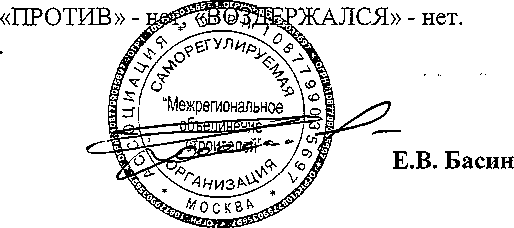 